2 tonnes of small electronic waste collected by Globalworth Foundation in e-waste recycling days for Globalworth tenants Warsaw, 12 December 2022In order to promote electronic waste re-use, recycling, and its reduction Globalworth Foundation organized e-waste collection days accompanied by an education campaign on proper handling of the end-of-life electronic equipment among Globalworth tenants. As a result, 2 tonnes of small electrical and electronic equipment were collected which will be recycled and properly disposed of.  In fifteen of Globalworth owned buildings in Poland tenant companies and their employees were encouraged to dispose of any computers, mobile phones, printers, monitors, power cables, batteries and other electrical items into electronic waste recycling stations. E-waste collected was forwarded to an organisation for the recovery of electrical and electronic equipment.Tenants of Lubicz Park in Kraków, Spektrum Tower in Warsaw, Retro Office House in Wrocław and Silesia Star in Katowice had the chance to take part in an electro waste quiz competition. By correctly answering a question related to the theme of the campaign and bringing e-waste they were awarded with a plant with air purifying properties.A clean environment is essential for healthy leaving. It is important to take all possible measures to protect our planet. Correctly disposing of e-waste ensures that hazardous materials can be treated appropriately and the recyclable components can be recovered for re-use. By creating the electro waste campaign Globalworth Foundation wants to educate and encourages people to take action towards improving life and care for the environment” says Weronika Kurnatowska, CSR Coordinator of the Globalworth Foundation in Poland.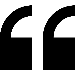 Electronic waste is world’s growing problem. The cycle of consumption has made electronic waste the fastest growing solid waste stream in the world. The consequences of improper e-waste disposal in landfills pose serious threats to public health and can pollute ecosystems for future generations.It is estimated that nearly 60 per cent of electro-waste placed on the market in Poland is currently recycled. Although this result stands out against the European average (42.5 per cent), in practice it also means that less than 200,000 tonnes of electro-waste per year in the country is not going through the process of recycling.For more information about the project, please visit https://www.globalworth.com/sustainability/foundation/ or contact us at weronika.kurnatowska@globalworth.pl. About the Globalworth Foundation:The Globalworth Foundation was founded in 2018 by Globalworth, the market leader in office buildings in Romania and  Poland, and is a non-profit entity, being independent of the group’s commercial activities. The mission of the foundation is to develop projects on three main pillars: people, places and technology. Starting from the idea that the future of any society is represented by the younger generations, the foundation focuses on caring for people, which can be supported by education programs and projects that can improve their access to quality medical services, regardless of the social category to which they belong. Equally important are initiatives aimed at building places and developing urban communities where people can meet, interact and work together to find solutions that help those with special needs. In addition to these, the Globalworth Foundation believes in the positive impact of technology integration projects, such as youth incubators, and supports funding for innovations that, among other things, can bring people together. More information is available on the site and on the communication channels Facebook, Instagram and LinkedIn ............................................................................................................................................................................	CONTACT    Weronika Kurnatowska CSR Project Coordinator, Globalworth Foundation, Poland  M: +48 882 352 194 E: weronika.kurnatowska@globalworth.pl 